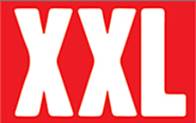 Fall 2019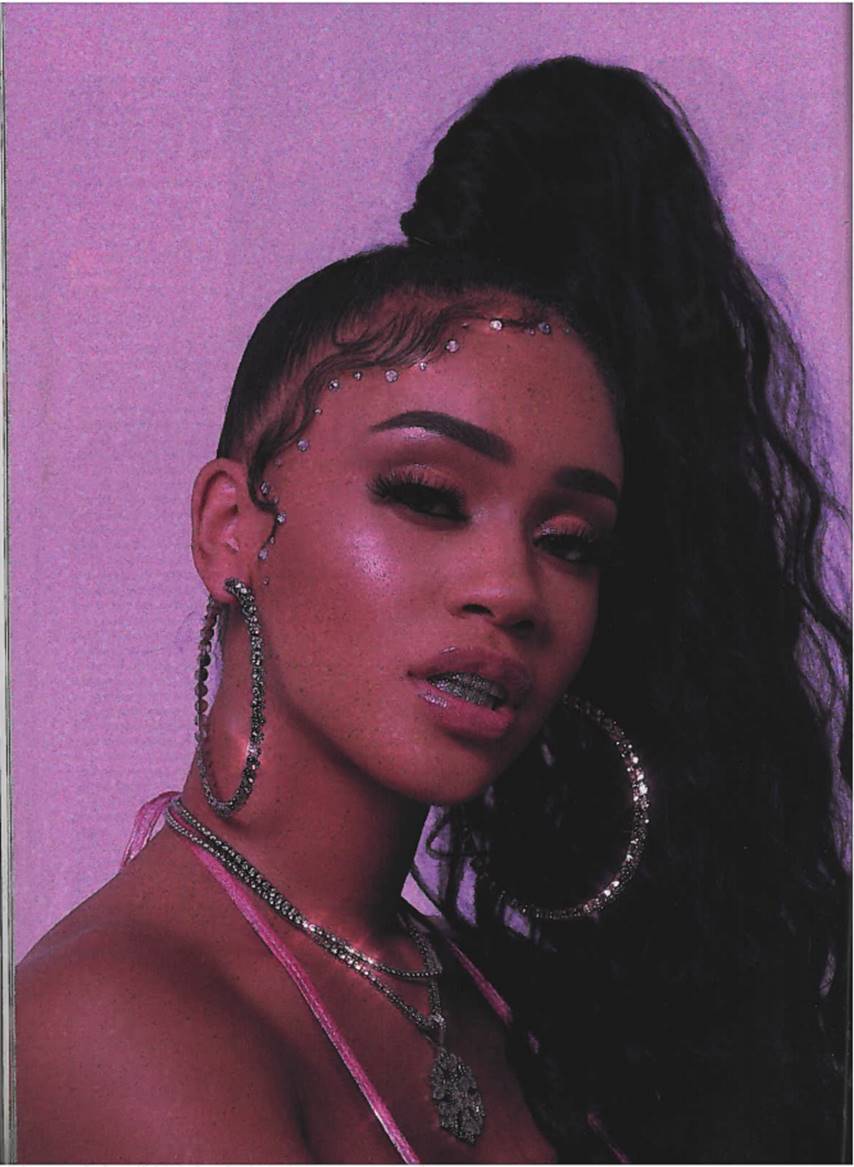 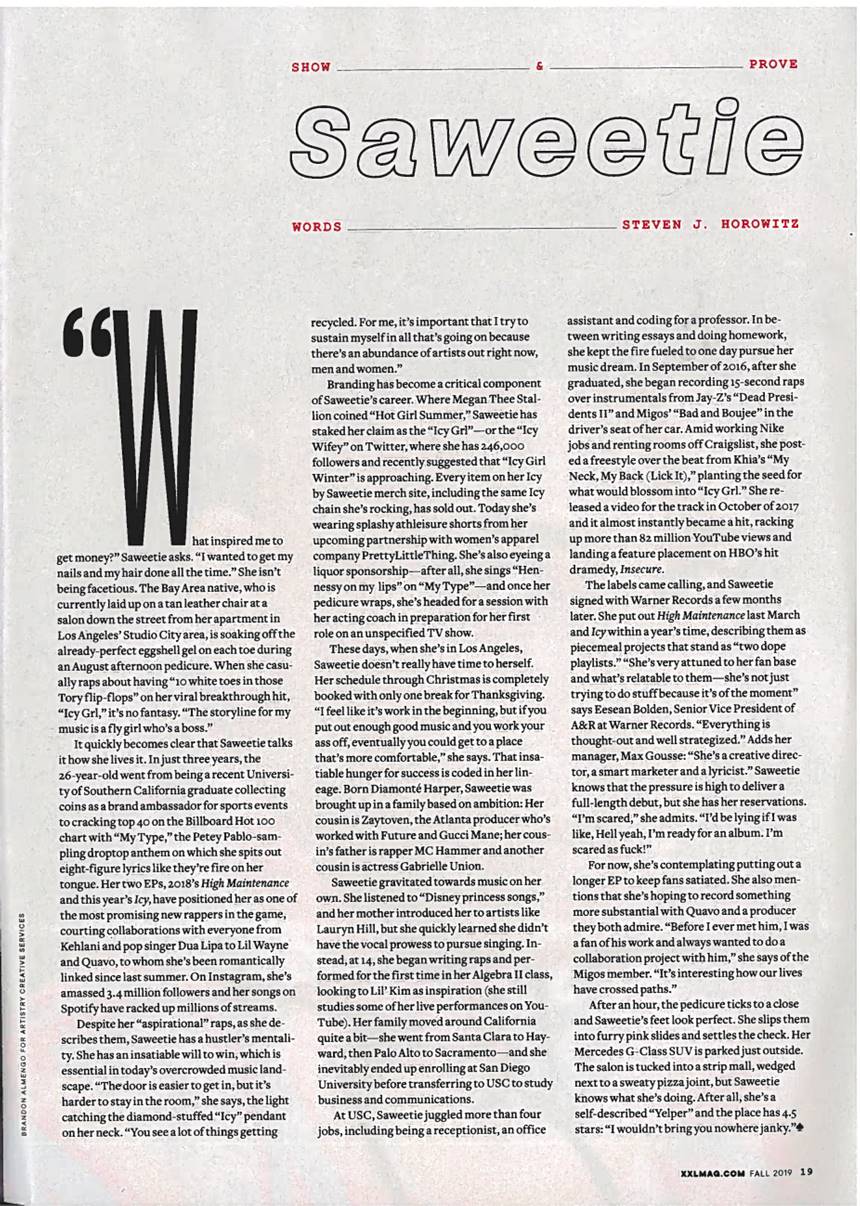 